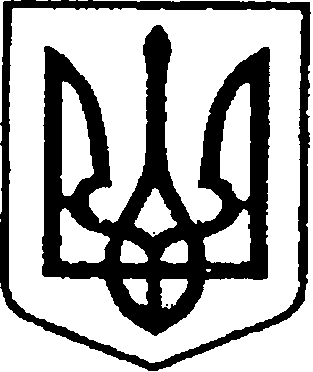                                                 УКРАЇНА                                  ЧЕРНІГІВСЬКА ОБЛАСТЬ                              Н І Ж И Н С Ь К А    М І С Ь К А   Р А Д А                          В И К О Н А В Ч И Й    К О М І Т Е Т                               Р І Ш Е Н Н Явід   13.04.2023          р.                м. Ніжин	                                    №  128Про розподіл житла, зміну статусу приміщення, внесення змін доквартоблікових справ, надання житлата зняття з квартирного обліку      Відповідно до статей 30, 42, 53, 59, 73 Закону України «Про місцеве самоврядування в Україні», статей 40, 119, 121, 122 Житлового кодексу Української РСР, пунктів 13, 20, 21 Правил обліку громадян, які потребують поліпшення житлових умов і надання їм жилих приміщень в Українській РСР, п.6,8 Положення про порядок надання службових жилих приміщень і користування ними в Українській РСР, Регламенту виконавчого комітету Ніжинської міської ради Чернігівської області, затвердженого рішенням Ніжинської міської ради Чернігівської області VІІІ скликання від 24.12.2020 року № 27-4 / 2020, розглянувши заяви громадян, клопотання командира Спеціального авіаційного загону Коломіна К. та висновки громадської комісії з житлових питань від 05.04.2023 р. протокол №2, виконавчий комітет  Ніжинської міської ради вирішив :            1.Затвердити рішення житлово - побутової комісії Спеціального авіаційного загону про   пропорційність розподілу житла по Спеціальному авіаційному загону на 2023 рік ( протокол №176 від 10.01.2023 р.) підстава: клопотання командира Спеціального авіаційного загону Коломіна К. від 14.02.2023 року № 8101-520/81.        2. Змінити статус приміщення        Зняти статус «службова» з двокімнатної житлової квартири № 21 у              буд. № 62 по вул. Космонавтів в м.Ніжині та відкрити особовий рахунок на Будякову Ларису Вікторівну, фельдшера амбулаторно-поліклінічного відділення  Спеціального авіаційного загону старшого прапорщика служби цивільного захисту ( протокол №178 від 03.02.2023р.) підстава: клопотання командира Спеціального авіаційного загону Коломіна К. від 14.02.2023 року № 8101-520/81.      3.Внести зміни до квартоблікової справи      Затвердити рішення житлово-побутової комісії Спеціального авіаційного загону про внесення змін до квартоблікової справи  № 218 начальника складу інженерно-аеродромної служби частини авіаційно-технічного та матеріального забезпечення прапорщика служби цивільного захисту Шимка Олега Дмитровича, включити до складу його сім’ї малолітніх дітей: доньку - Шимко Єлизавету Олегівну, 2018 р.н. та сина - Шимка Тимофія Олеговича, 2022 р.н., у зв’язку з народженням (протокол №179 від 10.02.2023 р.) підстава: клопотання командира Спеціального авіаційного загону Коломіна К. від 14.02.2023 року № 8101-520/81.      4.Надати житло      Затвердити рішення житлово-побутової комісії Спеціального авіаційного загону про надання житла:      Однокімнатній житловій квартирі № 2 у буд. № 43 по вул. Космонавтів в м.Ніжині , житловою площею 14,3, надати статус «службова» та розподілити її техніку групи регламенту та ремонту радіоелектронного обладнання старшому лейтенанту служби цивільного захисту Самусю Олександру Володимировичу, склад сім’ї 1 особа (протокол №180 від 31.03.2023 р.) підстава: клопотання командира Спеціального авіаційного загону Коломіна К. від 03.04.2023 року № 8101-1061/81.      5. Зняти з квартирного обліку:      5.1.Дворніка Віталія Михайловича, учасника бойових дій в районі проведення антитерористичної операції, у зв’язку зі смертю (підстава: заява матері Дворнік Галини Іванівни, копія свідоцтва про смерть Дворніка В.М. та  ст.40 Житлового кодексу Української РСР);      По спеціальному авіаційному загону      5.2. Клімову Світлану Іванівну, провідного фахівця відділення планування та фінансування капітана служби цивільного захисту, у зв’язку з поліпшенням житлових умов (протокол №177 від 20.01.2023 р.) підстава: клопотання командира Спеціального авіаційного загону Коломіна К. від 14.02.2023 року № 8101-520/81.     6. Начальнику відділу з благоустрою, житлових питань, паркування, роботи з органами самоорганізації населення та взаємодії з правоохоронними органами Бойко Н.Г. забезпечити оприлюднення даного рішення на офіційному сайті Ніжинської міської ради протягом 5 робочих днів з дня його прийняття.      7. Контроль за виконанням даного рішення покласти на заступника міського голови з питань діяльності виконавчих органів ради Смагу С.С.Міський голова                                                                          Олександр КОДОЛА                                       Пояснювальна записка                                            До проекту рішення       Про розподіл житла, зміну статусу приміщення, внесення змін доквартоблікових справ, надання житла та зняття з квартирного обліку                        Обгрунтування необхідності прийняття рішення        Розглянувши заяви  громадян, клопотання керівника організації та висновки громадської комісії з житлових питань, відділ з благоустрою, житлових питань, паркування, роботи з органами самоорганізації населення та взаємодії з правоохоронними органами виносить на розгляд виконавчого комітету проект рішення  «Про розподіл житла, зміну статусу приміщення, внесення змін до квартоблікових справ, надання житла та зняття з квартирного обліку», що дозволить надати житло громадянам, які потребують поліпшення житлових умов, змінити статус житлових приміщень та зняти громадян з квартирного обліку.        Стан нормативно-правової бази у даній сфері правового регулювання       Даний проект рішення підготовлений на виконання    статей 30, 42, 53, 59, 73 Закону України «Про місцеве самоврядування в Україні», статей 40, 119, 121, 122 Житлового кодексу Української РСР, пунктів 13, 20, 21 Правил обліку громадян, які потребують поліпшення житлових умов і надання їм жилих приміщень в Українській РСР, п.6,8 Положення про порядок надання службових жилих приміщень і користування ними в Українській РСР,  Регламенту виконавчого комітету Ніжинської міської ради Чернігівської області, затвердженого рішенням Ніжинської міської ради Чернігівської області VІІІ скликання від 24.12.2020 року № 27-4 / 2020, розглянувши заяви громадян, клопотання командира Спеціального авіаційного загону Коломіна К.  та висновки громадської комісії з житлових питань від  05.04.2023 р. протокол №2.     Доповідати проект на засіданні буде головний спеціаліст відділу з благоустрою, житлових питань, паркування, роботи з органами самоорганізації населення та взаємодії з правоохоронними органами Лях О.М.Начальник відділу з благоустрою,житлових питань, паркування, роботи з органами самоорганізації населеннята взаємодії з правоохоронними органами                                      Наталія БОЙКОВізують:Начальник відділу з благоустрою, житлових питань, паркування, роботи з органами самоорганізації населення та взаємодії з правоохоронними органами                              Наталія БОЙКОЗаступник міського голови з питань діяльності виконавчих органів ради		                               Сергій СМАГА  Керуючий справами виконавчого комітетуНіжинської  міської  ради                                                        Валерій САЛОГУБ	         Начальник відділу юридично-кадровогозабезпечення                                                                                 В’ячеслав ЛЕГА